lMADONAS NOVADA PAŠVALDĪBA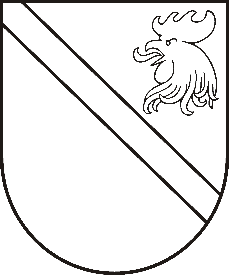 Reģ. Nr. 90000054572Saieta laukums 1, Madona, Madonas novads, LV-4801 t. 64860090, e-pasts: pasts@madona.lv ___________________________________________________________________________MADONAS NOVADA PAŠVALDĪBAS DOMESLĒMUMSMadonā2021.gada 15.jūnijā						            		 Nr.258									               (protokols Nr.14, 23.p.)Par zemes ierīcības projekta apstiprināšanu un nekustamā īpašuma lietošanas mērķa noteikšanu plānotajām zemes vienībām nekustamajā īpašumā “Kalna Plikpavāri”, Liezēres pagastā, Madonas novadāMadonas novada pašvaldībā saņemts SIA “AMETRS” iesniegums Nr. 1-2/618 (reģistrēts Madonas novada pašvaldībā 03.06.2021. ar reģ. Nr. MNP/2.1.3.1/21/1708) ar lūgumu apstiprināt zemes ierīkotājas Rūtas Putniņas (zemes ierīkotāja sertifikāts Nr. AA0144 derīgs līdz 03.02.2023.) izstrādāto zemes ierīcības projektu nekustamā īpašuma “Kalna Plikpavāri”, Liezēres pagastā, Madonas novadā (kadastra numurs 7068 008 0017) zemes vienības ar kadastra apzīmējumu 7068 008 0017 ar kopējo platību 12,3 ha, sadalīšanai, izpildot Madonas novada pašvaldības izsniegtos nosacījumus.Pamatojoties uz Zemes ierīcības likumu, Ministru kabineta 02.08.2016. noteikumiem Nr.505 “Zemes ierīcības projekta izstrādes noteikumi” 26. un 28.punktu, “Nekustāmā īpašuma valsts kadastra likuma” 9.panta pirmās daļas 1.punktu, Ministru Kabineta 20.06.2006. noteikumiem Nr.496 “Nekustamā īpašuma lietošanas mērķu klasifikācijas un nekustamā īpašuma lietošanas mērķu noteikšanas un maiņas kārtība” pirmās daļas 2. punktu, ņemot vērā 15.06.2021. Finanšu un attīstības komitejas atzinumu, atklāti balsojot: PAR – 14 (Agris Lungevičs, Aleksandrs Šrubs, Andrejs Ceļapīters, Andris Dombrovskis, Andris Sakne, Antra Gotlaufa, Artūrs Grandāns, Gatis Teilis, Gunārs Ikaunieks, Inese Strode, Ivars Miķelsons, Rihards Saulītis, Valda Kļaviņa, Zigfrīds Gora), PRET – NAV, ATTURAS – NAV, Madonas novada pašvaldības dome NOLEMJ:Apstiprināt SIA “AMETRS” 2021.gada 3.jūnijā Madonas novada pašvaldībā reģistrēto zemes ierīcības projektu, nekustamā īpašumā  “Kalna Plikpavāri”, Liezēres pagastā, Madonas novadā, ietilpstošās  zemes vienības ar kadastra apzīmējumu 7068 008 0017 ar kopējo platību 12,3 ha, sadalīšanai. Zemes vienības sadalījuma robežas noteikt saskaņā ar zemes ierīcības projekta grafisko daļu (1.pielikums), kas ir šī lēmuma neatņemama sastāvdaļa.Plānotajai zemes vienībai ar kadastra apzīmējumu 7068 008 0059 un uz tās esošām būvēm ar kadastra apzīmējumiem 7068 008 0017 001 un 7068 008 0017 002 piešķirt nosaukumu “Plikpavāru māja” un adresi “Plikpavāru māja”, Liezēres pagasts, Madonas novads, un noteikt nekustamā īpašuma lietošanas mērķi – zeme, uz kuras galvenā saimnieciskā darbība ir lauksaimniecība (NĪLM kods 0101), 1,7 ha platībā.Plānotajai zemes vienībai ar kadastra apzīmējumu 7068 008 0060 saglabāt nosaukumu “Kalna Plikpavāri” un noteikt nekustamā īpašuma lietošanas mērķi – zeme, uz kuras galvenā saimnieciskā darbība ir lauksaimniecība (NĪLM kods 0101), 10,6 ha platībā.Likvidēt adresi “Kalna Plikpavāri”, Liezēres pagasts, Madonas novads, kas piešķirta sadalītajai zemes vienībai ar kadastra apzīmējumu 7068 008 0017 un uz tās esošām ēkām (būvēm) ar kadastra apzīmējumiem 7068 008 0017 001 un 7068 008 0017 002. Saskaņā ar Administratīvā procesa likuma 188.panta pirmo daļu, lēmumu var pārsūdzēt viena mēneša laikā no lēmuma spēkā stāšanās dienas Administratīvajā rajona tiesā.Saskaņā ar Administratīvā procesa likuma 70.panta pirmo daļu, lēmums stājas spēkā ar brīdi, kad tas paziņots adresātam.Domes priekšsēdētājs						    A.Lungevičs Dzelzkalēja 28080417